　　３国号外令和３年１０月１８日長崎県中小企業団体中央会会長　石丸　忠重　様長崎県国際課長（公印省略）日本語教育に関するアンケートの周知について（依頼）時下ますますご清祥のこととお慶び申し上げます。日頃より、本県の多文化共生施策の推進に格別のご理解、ご協力を賜りまして、心からお礼申し上げます。今年度、県では、外国人が地域コミュニティの一員として活躍する多文化共生社会の実現に向けた取組の一つとして、本県における日本語教育の総合的な推進計画を策定することとしています。同計画策定に際し、外国人雇用企業や県内在住外国人の日本語教育に関するニーズや課題などについて把握するため、下記のとおり、外国人雇用企業及び県内在住外国人を対象としたWEBアンケートをそれぞれ実施します。県内の日本語教育の体制をより適切な形で整備していくためには、より多くの外国人雇用企業の皆様や外国人の方々の声を集める必要があることから、貴会で把握している各監理団体を通じて、外国人を雇用されている企業へのご協力を呼び掛けていただけましたら幸いです。ご多用のところ誠に恐れ入りますが、ご協力のほど何卒よろしくお願い申し上げます。記実施の趣旨：外国人雇用企業及び県内在住外国人の日本語教育に関するニーズや課題などについて把握するため。対　　　象：①外国人雇用企業向けアンケート：外国人を雇用している企業・団体②外国人向けアンケート：18歳以上の県内在住外国人実施期間：～11月10日（予定）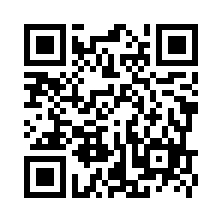 実施方法：①外国人雇用企業向けアンケート：WEBアンケート（右記QRコードを読み取るか、下記URLをクリックいただくと、回答ページに繋がります。（ https://forms.gle/tjozQnAxKGNDsjK18 ）②外国人向けアンケート：WEBアンケート（別添チラシのQRコードを読み取るか、　チラシ内のURLをクリックいただくと、回答ページに繋がります。やさしい日本語、英語、中国語(簡体字、繁体字)、韓国語、ベトナム語に対応しています。）以上